Сотрудники отделения ГИБДД ОМВД России по Ракитянскому району напоминают населению о правилах перевозки детей в салоне автомобиля.Перевозка детей до 7 летРебенок до 7 лет включительно должен перевозиться в легковом автомобиле и кабине грузового автомобиля. Их конструкциями должны быть предусмотрены ремни безопасности, либо ремни безопасности и детская удерживающая система ISOFIX. Говоря простыми словами, ребенок до 7 лет должен обязательно находиться в автокресле, либо в специальном удерживающем устройстве и пристегнутым ремнем безопасности.Перевозка детей от 7 до 12 летДети от 7 до 12 лет, также должны перевозиться в легковом автомобиле и кабине грузового автомобиля, конструкцией которых предусмотрены ремни безопасности либо ремни безопасности и детская удерживающая система ISOFIX. Детей от 7 до 12 лет можно перевозить и на переднем сиденье легкового автомобиля, но только с использованием детских удерживающих систем (устройств), соответствующих весу и росту ребенка. Иначе — штраф.Помните, что, если вы везете ребенка на переднем сиденье в автокресле, то необходимо отключить подушку безопасности, которая при ДТП может травмировать маленького пассажира. Перевозка детей после 12 летС 12 лет можно уже позабыть о детском кресле, но только если ваш ребенок выше полутора метров. Если ниже, то рекомендуется использовать удерживающие приспособления и по достижении им возраста 12 лет.Теперь ребенок может ездить на переднем сидении без удерживающих устройств, пристегнувшись лишь ремнями безопасностями для взрослых.Применение детских кресел и ремней безопасностиКак правило, автолюлька или автомобильное кресло крепится посредством штатных автомобильных ремней или при помощи специальных скоб. В машине крепежное устройство устанавливается перпендикулярно движению автомобиля.Специальные автомобильные удерживающие устройства подбираются в соответствии с возрастом и весом ребенка. Например, автолюлька используется для детей до 6 месяцев, от 6 месяцев до 7 лет – обязательно автокресло, от 7 до 12 – автокресло или удерживающее устройство. При перевозке детей в автомобиле, автомобильное кресло может устанавливаться как спереди, так и сзади. Еще раз напомним, что установка кресла на переднем сидении означает, что необходимо отключение подушек безопасности, так как в случае их активации они могут травмировать ребенка.Во время перевозки ребенка, достигшего 12-и летнего возраста (рост больше 150 см), подушка безопасности должна быть активирована.Штрафы за перевозку детей в автомобилеШтраф ГИБДД за отсутствие детского кресла сейчас составляет 3000 рублей на обычного водителя, 25 000 – на должностное лицо, 100 000 рублей – на юридическое. На оплату штрафа дается 70 дней с момента составления протокола. На штраф ГИБДД за отсутствие детского удерживающего устройства (кресла, бустера или накладки на ремни) распространяется скидка в размере 50%. Заметив в машине ребенка без кресла, сотрудник полиции обязательно остановит ваш автомобиль. ОГИБДД ОМВД России по Ракитянскому району.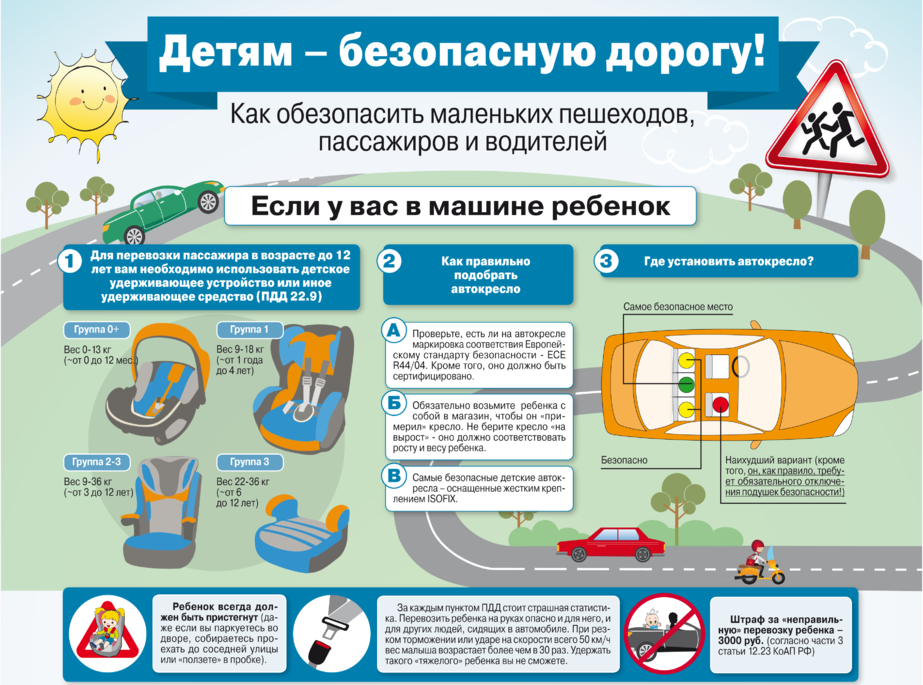 